YAKIN DOĞU ÜNİVERSİTESİ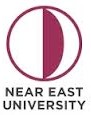 NEAR EAST UNIVERSITYLİSANSÜSTÜ EĞİTİM ENSTİTÜSÜINSTITUTE OF GRADUATE STUDIES-Lisansüstü Programlar Graduate StudiesDanışman Atama Formu Supervisor Appointment FormTarih/Date: ....../……/……. 	 Akademik Yılı /Academic Year	 	Dönemi/ SemesterÖğrenci Adı/Student Name:  	Öğrenci No / StudentID #: 		Ana Bilim Dalı / Department:  	Seviye/Level:	Yüksek Lisans/MA             Doktora/PhD   Danışmanlık Türü/Supervision Type:	Proje/Project                     Tez/Thesis  Danışmanı / Supervisor	İmza/Signature	Ana Bilim Dalı /DepartmentEş Danışman / Co-supervisor	İmza/Signature	Ana Bilim Dalı /Department   ANABİLİM DALI AKADEMİK KURULU KARARIAnabilim Dalı Başkanı 	İmza / Signature  	 Tarih / DateHead of the Department		TarihKarar No